Application form to volunteer for…..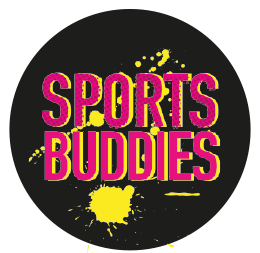 Please sign below to declare that, as far as you know, all information that you have provided on this form is correct. ……………………………………………………………………….Date: ………………………………………….What is your name? What is your address?What is your phone number?What is your email address?What is the best way to contact you and when?Where are you based? Please circleBrighton and Hove     East Sussex    West SussexWhat are your top 3 bands or types of music?It's not all about 'gigs', we don't just match people on their music tastes so could you tell us about any hobbies or interests or other ways you like to spend your free time?Why do you want to join Gig Buddies? Are you able to commit to an event each month?YesNoNot sure 			Do you agree for your information to be kept on our  Gig Buddies’ database?I agree